ВЕЖБАМО ДЕЉЕЊЕ СА 7Колико можеш да урадиш за 5 минута? 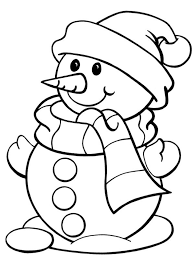 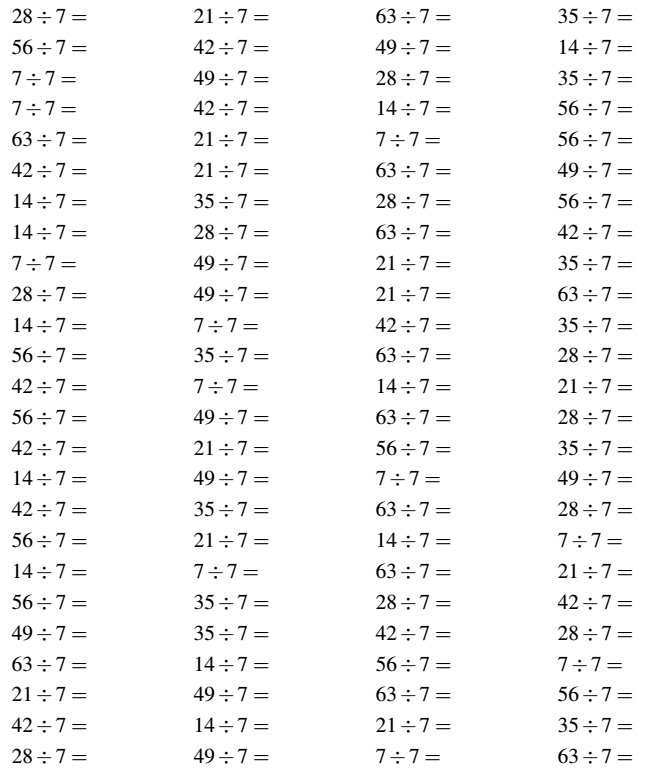 